NORTH VALLEYS CITIZEN ADVISORY BOARD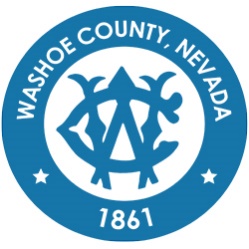 DRAFT: Approval of these draft minutes, or any changes to the draft minutes, will be reflected in writing in the next meeting minutes and/or in the minutes of any future meeting where changes to these minutes are approved by the CAB. Minutes of the regular meeting of the North Valleys Citizen Advisory Board held April 11, 2022 at 6:00 p.m. 1. CALL TO ORDER/ DETERMINATION OF QUORUM - The meeting was called to order at 6:10 p.m. by Teresa Aquila. A quorum was present with a delayed start. Members of the North Valleys CAB include Teresa Aquila, Wendy Leonard, Roger Edwards. Absent: Derek Schoepf, Wesley Johnson, Craig Durbin. 2. PLEDGE OF ALLEGIANCE – 3. GENERAL PUBLIC COMMENT – 4. APPROVAL OF THE MINUTES FOR THE MEETING OF March 14, 2022 (For Possible Action) (For Possible Action) – This item was tabled to the next meeting. 5. NEIGHBORHOOD DEVELOPMENT HUB – Dave Solaro, Assistant County Manager, to provide information on the Neighborhood Meeting HUB, which serves as a primary source for development-based neighborhood meeting information, community input surveys, and meeting summaries. (Non-Action Item) The recording began at this item. Kenji Otto spoke about the issues with this process. He spoke about the warehouses that the Board of Adjustment just approved. He said it's impacting the entire valley, but only 15 people attended the Neighborhood meeting. He has requested a copy of the zoom recording but hasn't been able to get any recording or minutes. The residents of the County and community deserves to see those minutes. Mr. Solaro said that it is a public record request, and we are working to fulfill it. He said the project Mr. Otto refers to applied five days after their neighborhood meeting. He said there is a backlog. He said we are working on improving the HUB site. Mr. Otto said it's a mess. 6. RTC LEMMON DRIVE (SEGMENT 2) – RTC Engineering Manager, Dale Keller, to provide a presentation on the Lemmon Drive Segment 2 Project, after completing the roadway alternatives analysis. (Non-Action Item) Dale Keller provided a Powerpoint presentation regarding the Lemmon Drive Segment 2 Project. Devon Armstrong asked about the run-off on the other side. Where is that supposed to go? He said if you go out there now, you will walk in the mud. He asked if they plan to pump water there like they did at Red Rock. He said none of this is considered. No one has a voice. We will never stop growing. You are putting more cars on the road. He said he grew up where there was a train. What are you going to do about that. Mr. Keller said regional transportation plan considerations alternative transit with a type of rail or trains. Mr. Armstrong said the meetings are posted in the area where we are driving 45 mph, and you cannot read the notice. He said they need to have the news post the meetings. Kenji Otto asked if they are working with parks to repurpose the road, improve the area for recreational purposes, and resolve the issues with residents and flooding. Mr. Dale spoke about the multiuse paved path. Roger Edwards spoke about the flood mitigation at Swan Lake. He said the effluent water coming from the water treatment plant is one of the causes of the flooding. He said he still sees passageways into the channel. Are you still going to leave the old road there and inside the berm in the other flood area? You cut passageways to that berm just recently. What is going on out there? What about the wastewater. Mr. Keller responded and said the wider road would provide safer access and not have road closures during 100-year events. He said the drainage challenges are still helpful for drainage capacity. He said he could not speak to the sewer. 7. RECREATIONAL SHOOTING PRESENTATION – Representatives from the Nevada Bureau of Land Management (BLM) and United States Forest Service (USFS) will provide a presentation and information on recreational shooting in the North Valleys and surrounding areas. (Non-Action Item) This item was tabled until the next meeting. 8. BOARD MEMBER ANNOUNCEMENTS/REQUESTS — This item is limited to announcements and/or requests for future agenda items by CAB members and/or Commissioner Jeanne Herman (Non-Action Item)  Mr. Edwards had some clarifying questions about the minutes. He said all the projects used to come to the neighborhood CAB meetings per the County Commission because it was a requirement. They didn't have to build a new group to have a meeting. There used to be two presentations to the CAB. Mr. Solaro explained the new process for hearing projects. He said there is only one CAB that has it in their bi-laws to have a public meeting for subdivisions, and that is South West Truckee Meadows. It's in the development code. Mr. Edwards said he likes all the information in one place, but we need to get the information out. He said in Golden Valley; we built a billboard years ago to advertise matters pertinent to Golden Valley for drivers driving back and forth. He said the billboard sits on the Reno property. He said it'd been replaced several times. He said the other CABS could do this. It would provide to the community every day. Wendy Leonard said we had had a couple of meetings where residents complained about speeding in their neighborhood. We spoke with the Sheriff's representative about installing some of the speeding signs. She said she wanted to follow up with the Commissioner to see if there had been any action. Commissioner Herman said we haven't been successful yet, but we have worked with the Sheriff's office to get that done. We have had issues in all the areas in the North Valley. He said we are closer to getting one installed after the accident with the student who got hit. She requested it right away. It's a big problem all over the north valleys. She said she would bring it up again at the next meeting. We don't want to see anybody get hurt on the road. It's a shame. She said she has been working on getting more deputies since she's been on the Board. Ms. Leonard said the residents requested a radar sign. It would be helpful to add deputies. She asked about funding opportunities. Commissioner Herman said they are overburdened at the Sheriff's office. She said the permanent radar signs are expensive, and the budget hasn't allowed it. Chair Aquila said the Sheriff's office has mobile radar trailers, which you have to get on the list. They are rotating that trailer.     9. GENERAL PUBLIC COMMENT – Jeanne said she is a retired teacher and parent. She said she disagrees with the School Board candidates on the site that was presented; please support the others. A public member said he owns a 1974 van; it costs $250 to get it smogged every year. He said his wife needs a lot of health care. He said he understands each county division to put money into a fund to help older vehicles. Nowhere else in the state or even California do you need a 44-year-old truck smogged. The parts are getting expensive. He said he doesn't want to pay $10 more a year for license plates that don't belong on the truck. He said this funding should be taken advantage of. He said his van wasn't smogged under 1975 rules. He said if he keeps it for 5 more years, he will be working on smog controls that didn't exist when the truck was built. He said he enjoys the meetings and hopes he can satisfy his issue. He said he wouldn't go online. Michael Owens asked if the developer changes their plans, do they have to submit the changes. Mr. Solaro said it's more complicated than that and will talk with him offline. Mr. Owens said there was an accident on Sunday morning. He said that when getting on the freeway, the green arrow disappears, becomes a flashing yellow, and then goes away. He said that is what caused the accident that just happened. He asked if it could change to all the other flashing yellow lights. It's the interchange. Mr. Keller with RTC said we would take a look at that. It's temporary until June. Kenji Otto, Candidate for County Clerk, spoke about the issue with the safety signs. He said he has been working with the roads department on an issue in Cold Springs. He said it's the roads department's responsibility for the speeding sign. You need to submit a request to the roads department for those signs. They will probably say no at first, but you may get results if you work with the County Manager Brown and County Engineer. He said he would be happy to help. He said he didn't believe the accident reports. He provided his own accident report. James Solaro said we aren't on the agenda but wanted to provide an update. During March, our Stead station responded to 106 incidences. 53 EMS incidents included motor vehicle accidents, 2 fires, 7 public assist, good intent calls, 42 investigations, and cancelled calls. He said they discovered with their new dispatch system that the Sun Valley station is closer than the Stead Station, which helps with response to the area and includes our ambulance in Sun Valley to transport than REMSA. It will benefit the North Valleys. As of March 31, Open Burning has been closed completely due to lack of moisture and won't open again until the fall. Two weeks ago, we responded to a control burn area in Verdi. He said we have two more green waste programs – May 15 at Lazy 5; and May 14 in Palomino Valley. He said we are in the process of hiring our 4th fuels reduction crew. He said we have two squads out of Lemmon Valley station and looking at partnering with NV Division of Foresty to be stationed for the season at Lemmon Valley. Wendy Leonard, Candidate running for County Commission District 5; stated her comments are hers as an individual and don't reflect the Board. She introduced herself; served 21 years on law enforcement. You have to know the law, apply the law, and be objective. She said people are becoming emotionally involved and refuse to talk to all the stakeholders and close their ears and become emotional; we unable to get things accomplished for the citizens and community. She said she is happy to listen to all stakeholders and work hard to keep personal opinions out of doing business with the County. If we don't interact with our stakeholders, we lose opportunities for our citizens. She said she learned about being on the CAB by working with developers. It's important to work with everyone involved. I would work objectively and seek solutions. She said she wouldn't make excuses. She said she is happy to work with differing opinions. She said there is more information on her website. www.electwendyleonard.com. Thank you for being here and being involved. It helps our community. She said she loves seeing new faces and those who attend regularly.  ADJOURNMENT – The meeting adjourned at 6:51 p.m. CAB Program CAB@WashoeCounty.gov